В гостях у ветерана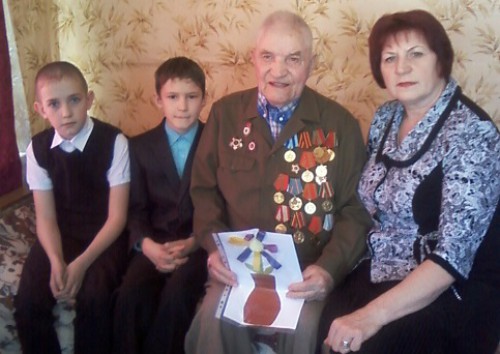     В ГБОУ ООШ с. Гвардейцы стартовал марафон «Календарь Победы», посвященный 70-летию Победы в Великой Отечественной войне.Акция «Парад победителей»  началась с торжественного митинга «Жива в сердцах великая Победа» и продолжилась следующим направлением - «Солдатам Победы».  Посещение  на дому  ветерана войны Ильи Павловича Холодкова явилось важным событием  для пятиклассников.  Ребята многое узнали из биографии  ветерана.  Илья Павлович родился в Гвардейцах в 1924 году. В 1943 году в возрасте 19 лет его призвали на сборы, после 6-месячного обучения его отправили на фронт.  Были ранения. Дошел Илья Павлович до Братиславы, где был ранен в очередной раз. О победе узнал в госпитале.Роман Комков и Владислав Холодков (правнук ветерана) задавали вопросы, на которые Илья Павлович отвечал со слезами на глазах.Много наград у  славного солдата: и ордена, и медали.  Но самой важной и памятной  является медаль «За победу над Германией в Великой Отечественной войне 1941-1945 г.г».Илья Павлович  пожелал молодым людям и ученикам  быть сильными, не падать духом и быть всегда готовыми  защищать нашу страну  и, конечно же, чтобы не было никогда войны.  В заключение встречи  ветеран подарил военные фотографии  в школьный музей. Ребята, в свою очередь, поздравили Илью Павловича с Днем защитника Отечества и преподнесли Илье Павловичу поделку, сделанную обучающимися 1 класса, на которой разноцветные лепестки цветка олицетворяют  мир людей  разных стран и национальностей,   и  пригласили Почетного гостя  в школу. Встреча проходила в сотрудничестве с работниками районного телевидения «Пульс», в результате чего будет создан документальный  фильм.В. Токарева, учитель ГБОУ ООШ  с.Гвардейцы